(18) 三角函數的加減公式和角公式我們要證明sin(α＋β)＝sinαcosβ＋cosαsinβ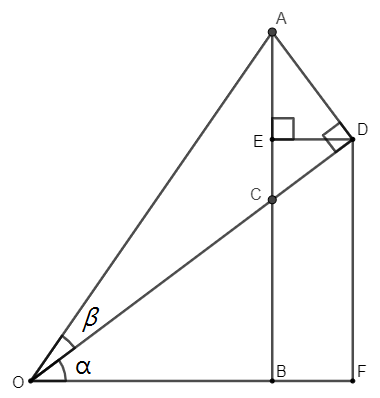 上圖中，⊥，⊥，⊥，⊥證明：sin(α＋β)＝sinαcosβ＋cosαsinβ過程：∵∠ACD＝∠OCB (對頂角)∴∠EAD＝∴∠EAD＝α…(1)先考慮在△OAD中，＝sinβ在△AED中，∠EAD＝α＝cosα＝cosα＝sinβcosα…(2)再考慮在△ODF中，＝sinα在△OAD中，＝…(3)將(2)和(3)代入(1)中，可以得到sin(α＋β)＝sinαcosβ＋cosαsinβ同樣方法也可以證明cos(α＋β)＝cosαcosβsinαsinβ這個就留給同學做練習我們可以將sin(αβ)看成sin(α＋(β))然後代入前面的公式，得到sin(αβ)＝sinαcosβcosαsinβ同理我們利用cos(α＋β)的公式，可以得到cos(αβ)＝cosαcosβ＋sinαsinβ三角函數的加減公式如下sin(α＋β)＝sinαcosβ＋cosαsinβsin(αβ)＝sinαcosβcosαsinβcos(α＋β)＝cosαcosβsinαsinβcos(αβ)＝cosαcosβ＋sinαsinβ (於例題9證明)例1. 求sin15°和cos15°過程：例2. 證明sin(90°α)＝cosα過程：sin(90°α)＝sin90°cosαcos90°sinα＝1×cosα0×sinα＝cosα		Q.E.D.例3. 證明sin(α＋β) sin(αβ)＝sin2αsin2β過程：sin(α＋β) sin(αβ)＝(sinαcosβ＋cosαsinβ)(sinαcosβcosαsinβ)＝sin2αcos2βcos2αsin2β＝sin2α(1sin2β)sin2α)sin2β＝sin2αsin2β例4. 證明cos(α＋β) cos(αβ)＝cos2αsin2β過程：cos(α＋β) cos(αβ)＝(cosαcosβsinαsinβ)(cosαcosβ＋sinαsinβ)＝cos2αcos2βsin2αsin2β＝cos2α(1sin2β)cos2α)sin2β＝cos2αsin2β例5. 利用和角公式證明sin2α＝2sinαcosα過程：sin2α＝sin(α＋α)＝sinαcosα＋cosαsinα＝2 sinαcosα例6. 利用和角公式證明cos2α＝cos2αsin2α過程：cos2α＝cos(α＋α)＝cosαcosαsinαsinα＝cos2αsin2α例7. 已知sinA＋cosA＝，求sin2A過程：(sinA＋cosA)2＝…(1)(sinA＋cosA)2＝1+2sinAcosA…(2)由(1)(2)可知2sinAcosA＝sin2A＝2sinAcosA＝答：sin2A＝例8. 已知sinA＝，求sin2A過程：sinA＝cosA＝sin2A＝2sinAcosA＝答：sin2A＝例9. 證明過程：Q.E.D.例10. 證明過程：Q.E.D.做例題11前，我們先了解投影定理。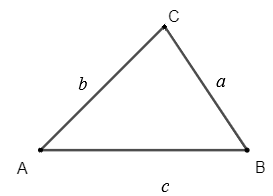 △ABC中，∠A、∠B、∠C的對應邊分別為a、b、c。則acosB＋bcosA＝casinBbsinA＝0證明：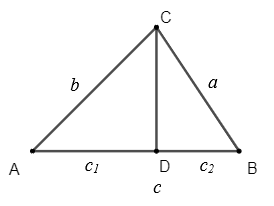 做邊上的高，且高與交點為D。設＝c1、＝c2c＝c1＋c2＝b cosA＋a cosBa sinBb sinA＝＝0Q.E.D.例11. △ABC中，∠A、∠B、∠C的對應邊分別為a、b、c。證明對任意角θ：a cos(θB)＋b cos(θ＋A)＝c cosθ 過程：a cos(θB)＋b cos(θ＋A)＝a(cosθcosB＋sinθsinB)＋b(cosθcosAsinθsinA)＝acosθcosB＋bcosθcosA＋asinθsinBbsinθsinA＝cosθ(acosB＋bcosA) ＋sinθ(asinBbsinA)＝cosθ×c＋sinθ×0 (利用投影定理)＝c cosθ我們也可以在三角形中證明，請看下圖：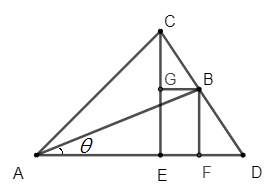 上圖中，△ABC中，∠A、∠B、∠C的對應邊分別為a、b、c。⊥、⊥、//設∠BAD＝θ、∠CAB＝α、∠CBA＝β∠CAD＝α＋θ△ABF中，c cosθ＝…(1)△ACE中，b cos(θ＋α)＝…(2)由外角定理：∠BDA＋θ＝β∠BDA＝βθ∵//∴∠CBG＝∠BDA＝βθ△CGB中，＝a cos(∠CBG)＝a cos(βθ) ＝a cos(θβ)又＝，因此a cos(θβ)＝…(3)由圖可知， ＝＋，將(1)(2)(3)代入c cosθ＝b cos(θ＋α)＋a cos(θβ)只看△ABC時，α＝∠A、β＝∠B即a cos(θB)＋b cos(θ＋A)＝c cosθQ.E.D.